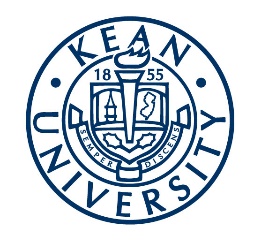 Released Time for Research and Creative Works (RTR)RENEWAL APPLICATION for 2020-2021Academic YearAPPLICANT INFORMATIONName:  	Department:  	Years at Kean:  	_____Professor _____Associate Professor _____ Assistant Professor _____Librarian _____Professional StaffRENEWAL STATEMENTTitle of your funded RTR project:                                                                                                                                                                                                                                                                         Year of initial award: Summarize your original proposed objectives. MAXIMUM ONE PAGEDescribe in detail your progress to date toward these objectives. MAXIMUM TWO PAGESList in detail all publications/presentations/exhibits/performances, etc. as applicable that have resulted from your RTR award to dateProvide a justification for why your RTR award should be renewed an additional yearHave you submitted the required reports from the initial award to ORSP?                          YES		       NOPROPOSAL INFORMATION (Renewal)Proposal Title (100 characters)  	Proposal Abstract - MAXIMUM ONE PAGE(Must include a concise statement of the proposal goal; importance and significance of project; and broader impacts and/or benefits to Kean University) Total Days or Credits Requested: _____ Fall Semester _____Spring SemesterPROPOSAL DESCRIPTION
Objectives and Outcomes - MAXIMUM TWO PAGES(Clearly state the objectives, activities and expected outcomes for this project) Procedures and Methods(Describe in detail the procedures and methods you will use) Timeline (Discuss how you will complete your project within the grant period and how it fits within the larger context of your research)Qualifications/Publications - MAXIMUM of 5 most closely related to the proposed project(Discuss your qualifications for carrying out this project. List your publications, exhibitions, presentations, etc. which are most closely related to proposed project) Is this proposal related to another pending proposal?            		        Yes                 NoIf yes, explain: ______________________________________________________________________PROPOSAL BUDGETIf direct cost is needed, fill in the budget shown below. Please note that the budget total cannot exceed   $400Budget Justification      (Explain how the requested items will be used in the execution of this project)HUMAN SUBJECTS       Does this project involve the use of human subjects?                      YES			 NOIf yes, provide the date you submitted or plan to submit your study protocol for IRB reviewDate:   ADDITIONAL INFORMATION      Will you provide any additional documents to be shared with, and reviewed by the Committee? 
(If yes, please note that it is the applicant’s responsibility to deliver the additional materials to ORSP one week prior to the meeting date).		        Yes                 NoSTATEMENT       If awarded support through the Released Time for Research, I understand that an interim report is due by December 15 of the award year and a final report is due by June 15 of the following year.Print Name 	DatePrinting/Office SuppliesEducational SuppliesTravelProfessional ServicesStudent StipendsTOTAL (cannot exceed $400)